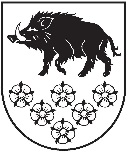 KONSOLIDĒTSLATVIJAS REPUBLIKAKANDAVAS NOVADA DOMEDārza iela 6, Kandava, Kandavas novads, LV – 3120, reģ. Nr.90000050886, Tālrunis 631 82028, fakss 631 82027, e-pasts: dome@kandava.lvKandavā                                  APSTIPRINĀTSKandavas novada domes sēdē2018.gada 25.janvārī  ( protokols Nr.1   29.§)ar grozījumiem domes sēdē2019.gada 19.decembrī(protokols Nr. 15  33.§)                             Kandavas novada  Sporta padomes nolikumsIzdots saskaņā ar Sporta likuma 7.panta pirmo daļu I Vispārējie jautājumi Kandavas novada pašvaldības Sporta padome (turpmāk – padome) ir Kandavas novada domes (turpmāk - Dome) izveidota institūcija, kas apvieno speciālistus sporta jautājumu risināšanai Padomes darbības tiesiskais pamats ir Sporta likums, likums „Par pašvaldībām”, Kandavas novada pašvaldībā spēkā esošie iekšējie normatīvie dokumenti. Padome koordinē un risina ar sporta attīstību un veselīga dzīvesveida veicināšanu saistītus jautājumus Kandavas novadā. Padome ir visu Kandavas novada sporta organizāciju tiešais interešu pārstāvis. Padome veicina sporta attīstību Kandavas novadā, tajā skaitā bērnu un jauniešu sportu, invalīdu sportu un veterānu sporta kustību, sagatavojot priekšlikumus un atzinumus iesniegšanai Kandavas novada pašvaldībā par sporta nozares un aktīvās atpūtas attīstību.                                                  II Padomes darbības mērķis2.1. Padomes mērķis ir:2.1.1. Demokrātiskā veidā nodrošināt sporta jomas un aktīvās atpūtas organizēšanu Kandavas novadā;2.1.2. Sekmēt sporta organizāciju veidošanos, sadarbību un attīstību.III Padomes uzdevumi3.1. Sniegt priekšlikumus Kandavas novada pašvaldībai par sporta dzīves attīstības un aktīvās atpūtas iespēju uzlabošanu Kandavas novadā. 3.2. Sniegt konsultatīvu atbalstu Kandavas novada iedzīvotājiem jaunu sporta organizāciju dibināšanai un esošo sporta organizāciju darbības kvalitātes uzlabošanai.3.3. Pamatojoties uz Kandavas novada pašvaldības iekšējiem normatīvajiem dokumentiem, piedalīties Kandavas novada pašvaldībā juridisko un fizisko personu ar sporta nozari saistītās un iesniegtās dokumentācijas izvērtēšanā.3.4. Veikt sporta pasākumu analīzi atbilstoši Kandavas novada domes izvirzītajiem plāniem un mērķiem sportā.3.5. Sniegt Domei ieteikumus gada sporta pasākumu plāna sastādīšanai un to realizēšanai Kandavas novadā.3.6.Dome apstiprina padomes skaitlisko sastāvu, tās locekļus, padomes priekšsēdētāju un vietnieku.                                             IV Padomes izveidošana un darbības termiņš4.1. Padome darbojas 9 cilvēku sastāvā:( redakcija apstiprināta domes sēdē 2019.gada 19.decembrī, protokols Nr.15  33.§)	4.1.1. Padomes loceklim ir tiesības atsaukt savu darbību padomē, iesniedzot rakstveida iesniegumu par savu pilnvaru izbeigšanu pirms termiņa;	4.1.2.Padomes loceklim, izbeidzot savu darbību padomē pirms termiņa, viņa vietā nāk attiecīgās nozares pārstāvis, kuru apstiprina dome ar balsojumu;	4.1.3. Ja padomes loceklis bez attaisnojoša iemesla neapmeklē trīs padomes sēdes pēc kārtas, padome ir tiesīga viņa vietā izvirzīts Domes sēdē apstiprināšanai citu locekli.	4.1.4. Padomes sēdēs piedalās Kandavas novada Kultūras un sporta pārvaldes pārstāvis.4.2. Padomes sastāvu apstiprina Dome uz  trīs gadiem.V Padomes darba organizācija5.1. Padomi vada un padomes darbu koordinē Domes apstiprinātās padomes priekšsēdētājs. Priekšsēdētāja prombūtnes laikā padomes darbu  vada vietnieks.5.2.  Padomes priekšsēdētājs:5.2.1. plāno un organizē padomes darbu;5.2.2. apstiprina padomes sēdes darba kārtību;5.2.3. sagatavo un koordinē jautājumu sagatavošanu izskatīšanai padomes sēdē.5.3.Domes kanceleja ne vēlāk kā septiņas dienas iepriekš paziņo visiem padomes     locekļiem par padomes sēdi (darba kārtība, norises vieta un laiks). Informācija par padomes sēdi tiek ievietota arī Domes interneta vietnē: www.kandava.lv.5.4.  Padome jautājumus izskata atklātā sēdē. Padomes sēdes tiek sasauktas pēc nepieciešamības, bet ne retāk kā reizi divos mēnešos. 5.5. Padome ir lemttiesīga, ja padomes sēdē piedalās vairāk kā puse no padomes locekļiem. Padome lēmumus pieņem ar vienkāršu balsu vairākumu. Ja balsu skaits sadalās vienādi, izšķirošā ir padomes sēdes vadītāja  balss.5.6. Padomes sēdes tiek protokolētas un to protokolē sekretārs, kuru nozīmē Domes Kancelejas vadītājs. Padomes locekļi sēdes laikā var rakstiski iesniegt atsevišķās domas kādā jautājumā un tās tiks pievienotas attiecīgās padomes sēdes protokolam. Padomes sēdes protokolus paraksta sēdes vadītājs un sēdes sekretārs. 5.7. Dokumentācija, kas saistīta ar padomes darbu  glabājas Kandavas novada domes kancelejā.5.8. Padomes lēmumiem ir rekomendējošs raksturs, ko, pieņemot lēmumus, izvērtē Dome un deputātu komitejas.5.9. Padome ir tiesīga profesionāla atzinuma iegūšanai pieaicināt speciālistus.5.10. Dome nodrošina padomi ar telpām, kancelejas precēm, vajadzības gadījumā- ar transportu, un sedz citus darbam nepieciešamos izdevumus.VI Noslēguma jautājumi6.1. Nolikums stājas spēkā 2018. gada 25. janvārī.Kandavas novada domes priekšsēdētāja    (personiskais paraksts)  Inga Priede